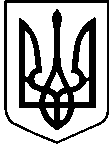 УКРАЇНАМИКОЛАЇВСЬКА МІСЬКА РАДАУПРАВЛІННЯ ДЕРЖАВНОГО АРХІТЕКТУРНО-БУДІВЕЛЬНОГО КОНТРОЛЮ МИКОЛАЇВСЬКОЇ МІСЬКОЇ РАДИ  НАКАЗПро затвердження річного плануздійснення заходів державногонагляду (контролю) на 2020 рікВідповідно до законів України «Про основні засади державного нагляду (контролю) у сфері господарської діяльності», «Про регулювання містобудівної діяльності», постанови Кабінету Міністрів України від 23.05.2011 № 553 «Про затвердження Порядку здійснення державного архітектурно-будівельного контролю» з метою забезпечення завдань, покладених на управління державного архітектурно-будівельного контролю Миколаївської міської ради відповідно до Положення про управління державного архітектурно-будівельного контролю Миколаївської міської ради»НАКАЗУЮЗатвердити річний план здійснення заходів (контролю) управління державного архітектурно-будівельного контрою Миколаївської міської ради за діяльністю суб’єктів господарювання на 2019 рік (далі-річний план), що додається.Першому заступнику начальника управління (Возчиков В.Д.) забезпечити виконання річного плану відповідно до вимог законодавства.Начальнику відділу інспекційного відділу (Демидов Л.В.) забезпечити подання матеріалів до відділу стандартизації та впровадження електронного врядування для оприлюднення цього наказу на офіційному веб-сайті Миколаївської міської ради.Контроль за виконанням цього наказу залишаю за собою.Начальник						                                                  Олена Туова                                                                                                                                                                                                                                     ЗАТВЕРДЖЕНОНаказ управління державногоархітектурно-будівельного контролюМиколаївської міської радивід __.__.2019 № _____РІЧНИЙ ПЛАНздійснення планових заходів державного нагляду (контролю) управління державного архітектурно-будівельного нагляду Миколаївської міської ради за діяльністю суб'єктів містобудування на 2020 рікНачальник відділу інспекційної роботиУДАБК ММР 																Л.В. Демидов	від ________                Миколаїв                            ____    № з/пНайменування суб'єкта містобудуванняМісце провадження господарської діяльності суб'єкта містобудуванняІдентифікаційний код юридичної особи, або реєстраційний номер облікової картки платника податків фізичної особи-підприємця (серія та номер паспорту)Предмет здійснення заходу державного заходу (контролю)Ступень ризикуДата початку проведення заходуСтроки проведення заходу (контролю)1Товариство з обмеженою відповідальністю "МІДГАРД."Будівництво багатоповерхових, багатоквартирних житлових будинків з вбудованими нежитловими приміщеннями (I черга: будівництво багатоповерхового житлового будинку з вбудованими нежитловими приміщеннями) по вул. Маршала Василевського, 42 в Інгульському районі м. Миколаєва39025918Дотримання вимог законодавства у сфері містобудівної діяльності, будівельних норм, стандартів і правил під час виконання підготовчих та будівельних робітсереднього16.01.202010 робочих днів2Товариство з обмеженою відповідальністю "КОМФОРТБУДПЛЮС"Будівництво багатоповерхових, багатоквартирних житлових будинків з вбудованими нежитловими приміщеннями (I черга: будівництво багатоповерхового житлового будинку з вбудованими нежитловими приміщеннями) по вул. Маршала Василевського, 42 в Інгульському районі м. Миколаєва39822995Дотримання вимог законодавства у сфері містобудівної діяльності, будівельних норм, стандартів і правил під час виконання підготовчих та будівельних робітсереднього16.01.202010 робочих днів3ФОП Буяр Олександр ЮхимовичБудівництво багатоповерхових, багатоквартирних житлових будинків з вбудованими нежитловими приміщеннями (I черга: будівництво багатоповерхового житлового будинку з вбудованими нежитловими приміщеннями) по вул. Маршала Василевського, 42 в Інгульському районі м. Миколаєва3238721950Дотримання вимог законодавства у сфері містобудівної діяльності, будівельних норм, стандартів і правил під час виконання підготовчих та будівельних робітсереднього16.01.202010 робочих днів4Товариство з додатковою відповідальністю  "Миколаївський домобудівельний комбінат"Комплексна жила забудова по вул. Громадянська, 34 в м. Миколаєві. Житловий будинок, корпус 0301273160Дотримання вимог законодавства у сфері містобудівної діяльності, будівельних норм, стандартів і правил під час виконання підготовчих та будівельних робітнезначного04.02.202010 робочих днів5ФО-П Калініченко Андрій СтаніславовичКомплексна жила забудова по вул. Громадянська, 34 в м. Миколаєві. Житловий будинок, корпус 033029714230Дотримання вимог законодавства у сфері містобудівної діяльності, будівельних норм, стандартів і правил під час виконання підготовчих та будівельних робітнезначного04.02.202010 робочих днів7Товариство з обмеженою відповідальністю "Термінал Південно-Бузький"Реконструкція складу №2 і споруди №15 (пункт розвантаження вагонів з цементом) під ділянку розвантаження зерна з залізничних вагонів № 2; Миколаївська обл., м. Миколаїв, вул. Айвазовського, 13/836486802Дотримання вимог законодавства у сфері містобудівної діяльності, будівельних норм, стандартів і правил під час виконання підготовчих та будівельних робітсереднього18.02.202010 робочих днів8Приватне підприємство "Висотник"Реконструкція складу №2 і споруди №15 (пункт розвантаження вагонів з цементом) під ділянку розвантаження зерна з залізничних вагонів № 2; Миколаївська обл., м. Миколаїв, вул. Айвазовського, 13/819299540Дотримання вимог законодавства у сфері містобудівної діяльності, будівельних норм, стандартів і правил під час виконання підготовчих та будівельних робітсереднього18.02.202010 робочих днів9ФОП Біла Раїса МиколаївнаРеконструкція складу №2 і споруди №15 (пункт розвантаження вагонів з цементом) під ділянку розвантаження зерна з залізничних вагонів № 2; Миколаївська обл., м. Миколаїв, вул. Айвазовського, 13/81912101661Дотримання вимог законодавства у сфері містобудівної діяльності, будівельних норм, стандартів і правил під час виконання підготовчих та будівельних робітсереднього18.02.202010 робочих днів10Товариство з обмеженою відповідальністю "КОРДОН"Будівництво магазину спортивних товарів з гімнастичним та тренажерним залом; м. Миколаїв, вул. Будівельників, 7-а32229155Дотримання вимог законодавства у сфері містобудівної діяльності, будівельних норм, стандартів і правил під час виконання підготовчих та будівельних робітсереднього03.03.202010 робочих днів11Товариство з обмеженою відповідальністю 
"СТРОЙ-К"Будівництво магазину спортивних товарів з гімнастичним та тренажерним залом; м. Миколаїв, вул. Будівельників, 7-а34772374Дотримання вимог законодавства у сфері містобудівної діяльності, будівельних норм, стандартів і правил під час виконання підготовчих та будівельних робітсереднього03.03.202010 робочих днів12Товариство з обмеженою відповідальністю "МИКОЛАЇВДОРПРОЕКТ"Будівництво магазину спортивних товарів з гімнастичним та тренажерним залом; м. Миколаїв, вул. Будівельників, 7-а41391330Дотримання вимог законодавства у сфері містобудівної діяльності, будівельних норм, стандартів і правил під час виконання підготовчих та будівельних робітсереднього03.03.202010 робочих днів13Товариство з обмеженою відповідальністю "Інвестмаркетгарант"Закінчення будівництва багатоквартирного житлового будинку з громадсько-торговельним центром та будівлі позашкільної роботи з дітьми, по вул. Космонавтів, 128г; м. Миколаїв39137254Дотримання вимог законодавства у сфері містобудівної діяльності, будівельних норм, стандартів і правил під час виконання підготовчих та будівельних робітсереднього17.03.202010 робочих днів14Товариство з обмеженою відповідальністю "Проектно-вишукувальний інститут «Миколаївагропроект»Закінчення будівництва багатоквартирного житлового будинку з громадсько-торговельним центром та будівлі позашкільної роботи з дітьми, по вул. Космонавтів, 128г; м. Миколаїв03584763Дотримання вимог законодавства у сфері містобудівної діяльності, будівельних норм, стандартів і правил під час виконання підготовчих та будівельних робітсереднього17.03.202010 робочих днів15Товариство з додатковою відповідальністю «Миколаївський домобудівельний комбінат»Будівництво багатоквартирного житлового будинку ( забудова мікрорайону № 71, ІІІ черга), по вул. Потьомкінська ріг вул. 1 Слобідської; Миколаївська обл., м. Миколаїв, вул.  Потьомкінська ріг вул. 1 Слобідської01273160Дотримання вимог законодавства у сфері містобудівної діяльності, будівельних норм, стандартів і правил під час виконання підготовчих та будівельних робітсереднього01.04.202010 робочих днів16Товариство з додатковою відповідальністю«Ірбіс»Будівництво житлових будинків з торговим центром за адресою: просп. Леніна, 172, м. Миколаїв13853276Дотримання вимог законодавства у сфері містобудівної діяльності, будівельних норм, стандартів і правил під час виконання підготовчих та будівельних робітсереднього14.04.202010 робочих днів17Товариство з обмеженою відповідальністю "Будівельна компанія "Базіс"Будівництво житлових будинків з торговим центром за адресою: просп. Леніна, 172, м. Миколаїв33626530Дотримання вимог законодавства у сфері містобудівної діяльності, будівельних норм, стандартів і правил під час виконання підготовчих та будівельних робітсереднього14.04.202010 робочих днів18Товариство з додатковою відповідальністю "Компанія "Прогрес-Строй"Будівництво житлових будинків з торговим центром за адресою: просп. Леніна, 172, м. Миколаїв32228937Дотримання вимог законодавства у сфері містобудівної діяльності, будівельних норм, стандартів і правил під час виконання підготовчих та будівельних робітсереднього14.04.202010 робочих днів19Територіальне управління Державної судової адміністрації України в Миколаївській областіРеконструкція їдальні по вул. Адміральській, 38/6 в м. Миколаєві під розміщення Центрального районного суду м. Миколаєва26299835Дотримання вимог законодавства у сфері містобудівної діяльності, будівельних норм, стандартів і правил під час виконання підготовчих та будівельних робітсереднього05.05.202010 робочих днів20Товариство з додатковою відповідальністю "УКРСПЕЦМРНТАЖ ІНВЕСТРеконструкція їдальні по вул. Адміральській, 38/6 в м. Миколаєві під розміщення Центрального районного суду м. Миколаєва36820335Дотримання вимог законодавства у сфері містобудівної діяльності, будівельних норм, стандартів і правил під час виконання підготовчих та будівельних робітсереднього05.05.202010 робочих днів21ФОП Біла Раїса МиколаївнаРеконструкція їдальні по вул. Адміральській, 38/6 в м. Миколаєві під розміщення Центрального районного суду м. Миколаєва1912101661Дотримання вимог законодавства у сфері містобудівної діяльності, будівельних норм, стандартів і правил під час виконання підготовчих та будівельних робітсереднього05.05.202010 робочих днів22Приватне акціонерне товариство «СПОРТЕК»Реконструкція підвального приміщення під розміщення магазину промислових товарів; м. Миколаїв, вул. Шевченка, 64А/401555208Дотримання вимог законодавства у сфері містобудівної діяльності, будівельних норм, стандартів і правил під час виконання підготовчих та будівельних робітнезначного19.05.202010 робочих днів23Товариство з обмеженою відповідальністю "Н.Проект-Тайм"Реконструкція підвального приміщення під розміщення магазину промислових товарів; м. Миколаїв, вул. Шевченка, 64А/438841781Дотримання вимог законодавства у сфері містобудівної діяльності, будівельних норм, стандартів і правил під час виконання підготовчих та будівельних робітнезначного19.05.202010 робочих днів24Товариство з обмеженою відповідальністю "Лентакс-Юг"Станція розвантаження автотранспорту, вул. Айвазовського, 15-а/3 у м. Миколаєві33368349Дотримання вимог законодавства у сфері містобудівної діяльності, будівельних норм, стандартів і правил під час виконання підготовчих та будівельних робітнезначного02.06.202010 робочих днів25Товариство з обмеженою відповідальністю Торгівельна компанія "Срібний Док"Станція розвантаження автотранспорту, вул. Айвазовського, 15-а/3 у м. Миколаєві22436637Дотримання вимог законодавства у сфері містобудівної діяльності, будівельних норм, стандартів і правил під час виконання підготовчих та будівельних робітнезначного02.06.202010 робочих днів26Колективне підприємство "Комплексний відділ будівельного проектування - КВБП"Станція розвантаження автотранспорту, вул. Айвазовського, 15-а/3 у м. Миколаєві14114813Дотримання вимог законодавства у сфері містобудівної діяльності, будівельних норм, стандартів і правил під час виконання підготовчих та будівельних робітнезначного02.06.202010 робочих днів27Новосьолов Дмитро АнатолійовичРеконструкція частини нежитлових приміщень продовольчого та промтоварного магазину по вул. Океанівська, 40-в в м. МиколаївЕР № 355620Дотримання вимог законодавства у сфері містобудівної діяльності, будівельних норм, стандартів і правил під час виконання підготовчих та будівельних робітнезначного16.06.202010 робочих днів29ФОП Новіков Олександр ПетровичРеконструкція частини нежитлових приміщень продовольчого та промтоварного магазину по вул. Океанівська, 40-в в м. Миколаїв2049501818Дотримання вимог законодавства у сфері містобудівної діяльності, будівельних норм, стандартів і правил під час виконання підготовчих та будівельних робітнезначного16.06.202010 робочих днів30Макєєв Віталій Юрійович;Склад для зберігання плодово-ягідної сировини; м. Миколаїв, вул. Омеляновича-Павленка (Кіровоградська), 23аКЕ № 512999Дотримання вимог законодавства у сфері містобудівної діяльності, будівельних норм, стандартів і правил під час виконання підготовчих та будівельних робітнезначного01.07.202010 робочих днів31Крюковський Олексій ВікторовичСклад для зберігання плодово-ягідної сировини; м. Миколаїв, вул. Омеляновича-Павленка (Кіровоградська), 23аКЕ № 216798Дотримання вимог законодавства у сфері містобудівної діяльності, будівельних норм, стандартів і правил під час виконання підготовчих та будівельних робітнезначного01.07.202010 робочих днів32Товариство з обмеженою відповідальністю "АРКАНОВАІНЖИНІРИНГ"Склад для зберігання плодово-ягідної сировини; м. Миколаїв, вул. Омеляновича-Павленка (Кіровоградська), 23а40806898Дотримання вимог законодавства у сфері містобудівної діяльності, будівельних норм, стандартів і правил під час виконання підготовчих та будівельних робітнезначного01.07.202010 робочих днів33ФОП  Кузькин Олександр ВалерійовичСклад для зберігання плодово-ягідної сировини; м. Миколаїв, вул. Омеляновича-Павленка (Кіровоградська), 23а2662300099Дотримання вимог законодавства у сфері містобудівної діяльності, будівельних норм, стандартів і правил під час виконання підготовчих та будівельних робітнезначного01.07.202010 робочих днів34ФОП Євстігнєєв Сергій ФедоровичСклад для зберігання плодово-ягідної сировини; м. Миколаїв, вул. Омеляновича-Павленка (Кіровоградська), 23а2253300432Дотримання вимог законодавства у сфері містобудівної діяльності, будівельних норм, стандартів і правил під час виконання підготовчих та будівельних робітнезначного01.07.202010 робочих днів35Товариство з обмеженою відповідальністю "Розвиток МК-2016"Реконструкція нежитлового приміщення під розміщення фітнес центру; Миколаївська обл., м. Миколаїв, вул. Чайковського, 27/740619788Дотримання вимог законодавства у сфері містобудівної діяльності, будівельних норм, стандартів і правил під час виконання підготовчих та будівельних робітнезначного14.07.202010 робочих днів36Приватне підприємство "АБМ Проектні роботи"Реконструкція нежитлового приміщення під розміщення фітнес центру; Миколаївська обл., м. Миколаїв, вул. Чайковського, 27/739306246Дотримання вимог законодавства у сфері містобудівної діяльності, будівельних норм, стандартів і правил під час виконання підготовчих та будівельних робітнезначного14.07.202010 робочих днів37ФОП Красногородська Світлана ІванівнаРеконструкція будівлі магазину з влаштуванням мансардного поверху; Миколаївська обл., м. Миколаїв, вул. Південна, 48а001370611Дотримання вимог законодавства у сфері містобудівної діяльності, будівельних норм, стандартів і правил під час виконання підготовчих та будівельних робітнезначного04.08.202010 робочих днів38Товариство з обмеженою відповідальністю "Н.Проект-Тайм"Реконструкція будівлі магазину з влаштуванням мансардного поверху; Миколаївська обл., м. Миколаїв, вул. Південна, 48а38841781Дотримання вимог законодавства у сфері містобудівної діяльності, будівельних норм, стандартів і правил під час виконання підготовчих та будівельних робітнезначного04.08.202010 робочих днів39Кравченко Леонід Пилипович Реконструкція нежитлового об'єкту з прибудовою гаражу-майстерні; Миколаївська обл., м. Миколаїв, вул. Троїцька, 240вЕО № 393354Дотримання вимог законодавства у сфері містобудівної діяльності, будівельних норм, стандартів і правил під час виконання підготовчих та будівельних робітнезначного18.08.202010 робочих днів40ТОВ "БТК "ГРАНІТ ПЛЮС" Реконструкція нежитлового об'єкту з прибудовою гаражу-майстерні; Миколаївська обл., м. Миколаїв, вул. Троїцька, 240в33166573Дотримання вимог законодавства у сфері містобудівної діяльності, будівельних норм, стандартів і правил під час виконання підготовчих та будівельних робітнезначного18.08.202010 робочих днів41Керімов Вахаб Агададаш оглиБудівництво магазину-кафетерію; Миколаївська обл., м. Миколаїв, вул. Космонавтів, 49ЕР № 476926Дотримання вимог законодавства у сфері містобудівної діяльності, будівельних норм, стандартів і правил під час виконання підготовчих та будівельних робітнезначного01.09.202010 робочих днів42Товариство з обмеженою відповідальністю "БУДІВЕЛЬНА ФІРМА "УКРІНБУД" "Будівництво магазину-кафетерію; Миколаївська обл., м. Миколаїв, вул. Космонавтів, 4940092605Дотримання вимог законодавства у сфері містобудівної діяльності, будівельних норм, стандартів і правил під час виконання підготовчих та будівельних робітнезначного01.09.202010 робочих днів43Фізична особа-підприємець Стасюк Ігор АнатольовичБудівництво магазину-кафетерію; Миколаївська обл., м. Миколаїв, вул. Космонавтів, 492186601817Дотримання вимог законодавства у сфері містобудівної діяльності, будівельних норм, стандартів і правил під час виконання підготовчих та будівельних робітнезначного01.09.202010 робочих днів44Обслуговуючий кооператив житлово-будівельний кооператив "МАЛА МОРСЬКА, 24-А"Нове будівництво багатоквартирного житлового будинку з вбудовано-прибудованими приміщеннями, по вул. Мала Морська, 24-А, в м. Миколаєві40003845Дотримання вимог законодавства у сфері містобудівної діяльності, будівельних норм, стандартів і правил під час виконання підготовчих та будівельних робітсереднього15.09.202010 робочих днів45Товариство з обмеженою відповідальністю фірма "РУТЄКС"Нове будівництво багатоквартирного житлового будинку з вбудовано-прибудованими приміщеннями, по вул. Мала Морська, 24-А, в м. Миколаєві38169495Дотримання вимог законодавства у сфері містобудівної діяльності, будівельних норм, стандартів і правил під час виконання підготовчих та будівельних робітсереднього15.09.202010 робочих днів46Товариство з обмеженою відповідальністю "АРХІЛЕНД"Нове будівництво багатоквартирного житлового будинку з вбудовано-прибудованими приміщеннями, по вул. Мала Морська, 24-А, в м. Миколаєві37585267Дотримання вимог законодавства у сфері містобудівної діяльності, будівельних норм, стандартів і правил під час виконання підготовчих та будівельних робітсереднього15.09.202010 робочих днів47ФОП ЄМЕЛЬЯНОВА ВАЛЕНТИНА ВАСИЛІВНА Нове будівництво офісної будівлі з реконструкцією каналізаційного колектору діаметром 1200 мм у зв'язку із будівництвом офісної будівлі по вул. Пограничній, 72-б; Миколаївська обл., м. Миколаїв, вул. Погранична (Чигрина), 72-бЕО № 025315Дотримання вимог законодавства у сфері містобудівної діяльності, будівельних норм, стандартів і правил під час виконання підготовчих та будівельних робітсереднього06.10.202010 робочих днів48ТОВ "Укрспецоборудование"Нове будівництво офісної будівлі з реконструкцією каналізаційного колектору діаметром 1200 мм у зв'язку із будівництвом офісної будівлі по вул. Пограничній, 72-б; Миколаївська обл., м. Миколаїв, вул. Погранична (Чигрина), 72-б31043840Дотримання вимог законодавства у сфері містобудівної діяльності, будівельних норм, стандартів і правил під час виконання підготовчих та будівельних робітсереднього06.10.202010 робочих днів49ТОВ "Автограф-Н" Нове будівництво офісної будівлі з реконструкцією каналізаційного колектору діаметром 1200 мм у зв'язку із будівництвом офісної будівлі по вул. Пограничній, 72-б; Миколаївська обл., м. Миколаїв, вул. Погранична (Чигрина), 72-б24797380Дотримання вимог законодавства у сфері містобудівної діяльності, будівельних норм, стандартів і правил під час виконання підготовчих та будівельних робітсереднього06.10.202010 робочих днів50Управління капітального будівництва Миколаївської міської радиНове будівництво котельні ЗОШ № 4 по вул. М.Морська, 78; м. Миколаїв41271134Дотримання вимог законодавства у сфері містобудівної діяльності, будівельних норм, стандартів і правил під час виконання підготовчих та будівельних робітсереднього20.10.202010 робочих днів51Приватне підприємство "Монтаж-Технология"Нове будівництво котельні ЗОШ № 4 по вул. М.Морська, 78; м. Миколаїв32282891Дотримання вимог законодавства у сфері містобудівної діяльності, будівельних норм, стандартів і правил під час виконання підготовчих та будівельних робітсереднього20.10.202010 робочих днів52Товариство з обмеженою відповідальністю "АГРОПРОМИСЛОВА КОМПАНІЯ "ЄВГРОЙЛ"Нове будівництво котельні ЗОШ № 4 по вул. М.Морська, 78; м. Миколаїв37585864Дотримання вимог законодавства у сфері містобудівної діяльності, будівельних норм, стандартів і правил під час виконання підготовчих та будівельних робітсереднього20.10.202010 робочих днів53Управління капітального будівництва Миколаївської міської радиНове будівництво котельні ЗОШ №29 по вул. Ватутіна, 124; м. Миколаїв41271134Дотримання вимог законодавства у сфері містобудівної діяльності, будівельних норм, стандартів і правил під час виконання підготовчих та будівельних робітсереднього03.11.202010 робочих днів54Приватне виробничо-налагоджувальне підприємство "Нікоінтерм"Нове будівництво котельні ЗОШ №29 по вул. Ватутіна, 124; м. Миколаїв32508277Дотримання вимог законодавства у сфері містобудівної діяльності, будівельних норм, стандартів і правил під час виконання підготовчих та будівельних робітсереднього03.11.202010 робочих днів55Товариство з обмеженою відповідальністю "АГРОПРОМИСЛОВА КОМПАНІЯ "ЄВГРОЙЛ"3758586456Товариство з додатковою відповідальністю  "Миколаївський домобудівельний комбінат"Комплексна жила забудова по вул. Громадянська, 34 в м. Миколаєві. Житловий будинок, корпус 04; Миколаївська обл., м. Миколаїв, вул. Громадянська, 3401273160Дотримання вимог законодавства у сфері містобудівної діяльності, будівельних норм, стандартів і правил під час виконання підготовчих та будівельних робітсереднього17.11.202010 робочих днів57ФО-П Калініченко Андрій СтаніславовичКомплексна жила забудова по вул. Громадянська, 34 в м. Миколаєві. Житловий будинок, корпус 04; Миколаївська обл., м. Миколаїв, вул. Громадянська, 343029714230Дотримання вимог законодавства у сфері містобудівної діяльності, будівельних норм, стандартів і правил під час виконання підготовчих та будівельних робітсереднього17.11.202010 робочих днів58Ковальчук Євген Володимирович Реконструкція нежитлової будівлі автомийки, по вул. Громадянська, 38-а; Миколаївська обл.ЕО № 552527Дотримання вимог законодавства у сфері містобудівної діяльності, будівельних норм, стандартів і правил під час виконання підготовчих та будівельних робітсереднього01.12.202010 робочих днів59ФО-П Цимбал Андрій Анатолійович Реконструкція нежитлової будівлі автомийки, по вул. Громадянська, 38-а; Миколаївська обл.2545601073Дотримання вимог законодавства у сфері містобудівної діяльності, будівельних норм, стандартів і правил під час виконання підготовчих та будівельних робітсереднього01.12.202010 робочих днів